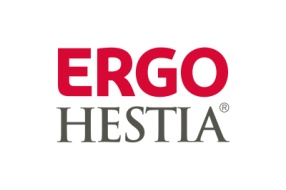 WARUNKI SZCZEGÓLNEDO UBEZPIECZENIA NNW dla dzieci i młodzieży w wieku do 25 lat na rok szkolny 2018/19Suma ubezpieczenia 15.000,00 składka 63,00Odpowiedzialność Ergo Hestii ma miejsce tylko w sytuacji, gdy do rozpoznania i zdiagnozowania choroby lub zdarzenia nieszczęśliwego wypadku doszło w okresie ubezpieczenia. Rodzaj świadczenia (świadczenia związane z następstwem nieszczęśliwego wypadku)Wysokość wypłatyśmierć Ubezpieczonego w wyniku NNW oraz sepsy100% sumy ubezpieczeniaśmierć Ubezpieczonego w wyniku niewydolności wielonarządowej200% sumy ubezpieczeniaczęściowy trwały uszczerbek na zdrowiu powyżej 50%(świadczenia progresywne)2% sumy ubezpieczenia za każdy 1% uszczerbku na zdrowiucałkowity (100%) trwały uszczerbek na zdrowiu (trwałe inwalidztwo)200% sumy ubezpieczenia częściowy trwały uszczerbek na zdrowiu, w tym też:poparzenie odmrożenie złamania, zwichnięcia, skręceniazranienie, rany szarpane, rany ciętewstrząśnienie mózgu, obicie mózguuszkodzenie narządu słuchu lub wzroku obrażenia ciała spowodowane atakiem  epilepsji, upadkiem na skutek omdlenia, utraty przytomności o nieustalonej przyczynienastępstwa udarów mózgunastępstwa zawału mięśnia sercowego% sumy ubezpieczenia, w jakim Ubezpieczony doznał trwałego uszczerbku skutki pogryzienia przez psa, pokąsania lub pogryzienia przez inne zwierzęta oraz ukąszenia owadów% sumy ubezpieczenia, w jakim Ubezpieczony doznał trwałego uszczerbku uszczerbek na zdrowiu w wyniku nieudanej próby samobójczej śmierć w wyniku popełnienia samobójstwa% sumy ubezpieczenia, w jakim Ubezpieczony doznał trwałego uszczerbku100% sumy ubezpieczeniauszczerbek w wyniku wyczynowego uprawiania sportu w czasie zajęć pozaszkolnych % sumy ubezpieczenia, w jakim Ubezpieczony doznał trwałego Uszczerbkuzwrot koszów nabycia przedmiotów ortopedycznych, środków pomocniczych  protez, gipsów miękkich i innych przedmiotów ortopedycznych koszty odbudowy zębów stałych25% sumy ubezpieczeniaMax 500zł. za każdy ząb stałyzwrot kosztów przeszkolenia zawodowego inwalidówdo 30% sumy ubezpieczeniajednorazowe świadczenie na wypadek leczenia szpitalnego na terenie RP (min 7 dni) -  bez trwałego uszczerbku na zdrowiu3% sumy ubezpieczenia (ryczałt)jednorazowe świadczenie na wypadek leczenia ambulatoryjnego na terenie RP(min 22 dni) - bez trwałego uszczerbku na zdrowiu1% sumy ubezpieczenia (ryczałt)koszty dodatkowych badań lekarskich zleconych przez STU Ergo Hestia SA dla uzasadnienia roszczeńwg załączonych rachunkówdzienne świadczenie szpitalne (związane z NNW) płatne od 1 dnia pobytu, max 90 dni (min. pobyt w szpitalu 24h) dzienne świadczenie szpitalne z powodu choroby płatne od 1 dnia pobytu, max 30 dni (min. pobyt w szpitalu 24h) z zastrzeżeniem par 113 pkt.3 OWU Hestia Biznes 45zł./dzień45zł./dzieńzwrot kosztów leczenia na wydatki poniesione wskutek NNW: *badania i zabiegi ambulatoryjne, *pobyt w szpitalu, koszty badań (w tym rezonans magnetyczny, tomograf komputerowy), zabiegów ambulatoryjnych i operacji* nabycie niezbędnych lekarstw i środków opatrunkowych przepisanych przez lekarza* w tym zwrot kosztów rehabilitacji z limitem do 800zł. Koszty poniesione w okresie dłuższym niż 12 miesięcy od daty wypadku, jeżeli są one niezbędne z medycznego punktu widzenia i zostały poniesione na terytorium RP*BRAK UDZIAŁU WŁASNEGO*Koszty wypłacane są na podstawie oryginałów rachunków* Jednorazowe świadczenie w przypadku wystąpienia NNW bez trwałego uszczerbku na zdrowiu. WAŻNE : zaistnienie NNW musi zostać potwierdzone dokumentacją medyczną.Do wysokości 20% sumy ubezpieczenia50zł.jednorazowe świadczenie na wypadek śmierci w wyniku NNW jednego lub obojga rodziców1.000 PLNAssistance powypadkowy na terenie Polski – organizacja i pokrycie kosztów:Wizyta lekarza w miejscu pobytu ubezpieczonego lubWizyta ubezpieczonego u lekarza w placówce medycznejWizyta pielęgniarkiDowóz leków i drobnego sprzętu medycznegoTransport medycznyPomoc psychologaSprzęt rehabilitacyjnyOpieka nad dzieckiemPomoc informacyjnaTelefoniczna informacja o placówkach i usługach służby zdrowiaPowiadomienie rodziny/pracodawcyTelefoniczna informacja medyczna/szpitalna2.000 zł na jedno i wszystkie zdarzenia / na każdego ubezpieczonego